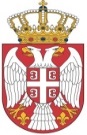 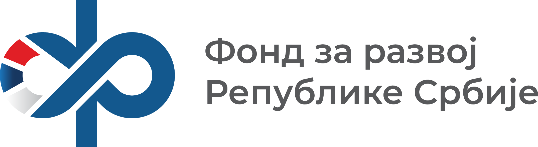 ИНВЕСТИЦИОНИ КРЕДИТИ ПО ПРОГРАМУ ПОДСТИЦАЊА ПРЕДУЗЕТНИШТВА КРОЗ РАЗВОЈНЕ ПРОЈЕКТЕ У 2023. ГОДИНИСадржај потребне документације за одобрење кредита за правна лица и задруге:Обједињени захтев-попуњен образац;Образац број 1 - основни подаци о клијенту (правна лица);Инвестициони програм према садржају са сајта Фонда (датум израде програма не може бити старији од 6 месеци);Одлука надлежног органа о усвајању инвестиционог програма;Изјава подносиоца захтева, на приложеном обрасцу на сајту Фонда и Министарства, којом се, поред осталог, потврђује тачност достављених података, коришћење државне помоћи, да привредни субјект није у тешкоћама, као и други подаци у складу са Програмом;Изјава подносиоца захтева о повезаним лицима, на приложеном обрасцу са сајта Фонда и Министарства. Уколико привредни субјект има повезана лица потребно је доставити и копије финансијских извештаја за повезана лица за претходне две године (није обавезно достављање финансијских извештаја који су објављени на АПР-у);Статусна документација:Копија извода или решења о регистрацији у АПР у складу са законом којим се уређује регистрација привредних субјеката. Датум регистрација мора бити најкасније до 31.12.2020. године, односно најкасније до 31.12.2018. године за привредне субјекте који подносе захтеве за финансирање у укупној вредности већој од 12.500.000,00 динара, односно најкасније до 31. децембра 2019. године након достављања званичних редовних финансијских извештаја за 2022. годину (није обавезно достављање ако је објављено на АПР-у); Копија Акта о оснивању и/или Статута; Задруге могу поднети захтев уколико су ускладиле своја акта, органе и пословање у складу са Законом о задругама („Службени гласник РСˮ, број 112/15) (није обавезно достављање ако је објављено на АПР-у);Документација о пословном простору у коме се обавља делатност (лист непокретности и/или решење о порезу, а уколико је пословни простор узет у закуп и  уговор о закупу, фотографије објекта споља и унутра);Копија БОП обрасца за последњи обрачунати месец, као и оверен извод пословне банке где је евидентирано такво плаћање;Очитана/фотокопија личне карте/пасоша оснивача и законског заступника;Финансијска документација:Копија финансијског извештаја за 2021. и 2022. годину - биланс стања, биланс успеха (за микро правна лица). Уколико је правно лице разврстано као мало или средње, неопходно је доставити још и извештај о осталом резултату, извештај о токовима готовине, извештај о променама на капиталу, напомене уз финансијски извештај, као и извештај ревизора (за предузећа која имају законску обавезу-мишљење ревизора и извештај). За предузећа која имају законску обавезу, уколико није рађена ревизија, потребан је писани доказ о томе. Поред наведеног, неопходно је доставити и Статистички извештај предат Агенцији за привредне регистре (није обавезно достављање финансијских извештаја који су објављени на АПР-у);Разврставање (величина обвезника) се врши на основу величине утврђене на основу   последње предатих финансијских извештаја који су званично објављени на сајту АПР-а  а које се примењује за наредну пословну годину.Задруге су обавезне да доставе и доказ да су се подвргле задружној ревизији у последње две године;Интерни биланс стања и успеха (попуњени обрасци) и закључни лист, закључно са месецом који претходи месецу подношења захтева;Картице купаца и добављача са обухваћеним прометом у претходној, и текућој години до подношења кредитног захтева и захтева за бесповратним средствима (уколико је број купаца и добављача већи довољно је доставити картице са 50 највећих) односно на дан израде бруто биланса;Картице основних средстава из књиговодства са уписаним пуним називом опреме, набавном вредности, датумом уноса у пословне књиге, износима исправке вредности и садашње вредности, оверене од стране овлашћених лица;Оригинал потврде о оствареном промету на текућем рачуну код свих банака  (динарски и девизни) за предходну и текућу годину, посебно по годинама (потврде банака);Извештај о токовима готовине за претходне две године и са стањем на дан бруто биланса (образац на интернет страници Фонда);Доказ о уплати накнаде за коришћење услуга Kредитног бироа у износу од 1.440,00 динара;Сагласност корисника за прибављање извештаја од Кредитног бироа, на приложеном обрасцу;У случају да се подносилац захтева бави loan пословима, неопходно је да поседује своју опрему потребну за обављање loan послова, да запошљава адекаватан број радника и да има потписане уговоре за обављање loan послова.Документација за планирана улагањаЗа грађевинске радове (копије докумената а оригинали на увид) за изградњу / доградњу / реконструкцију / адаптацију / санацију / инвестиционо одржавање производног простора или пословног простора:доказ да је поднет  захтев за издавање грађевинске дозволе са локацијским условима, решење којим се одобрава извођење грађевинских радова или правноснажна грађевинска дозвола. Инвеститор у грађевинској дозволи мора да буде подносилац захтева. Уколико није достављена уз захтев, грађевинска дозвола мора бити достављена пре закључења Уговора о кредиту. Уколико се изводе грађевински радови за које се не издаје дозвола, доставити потврду надлежног органа да се за извођење радова који су наведени у предмеру, предрачуну и понуди, не издаје дозвола;предмер и предрачун радова потписан од стране овлашћеног лица (одговорног пројектанта);понуде/уговор са извођачем радова, са доказом да је именован одговорни извођач радова и копију лиценце за одговорног извођача радова. Извођач радова треба да буде регистрован за ту делатност, да поседује своју грађевинску оперативу за извођење радова и одговарајући број радника;доказ да је инвеститор именовао стручни надзор и копију лиценце за лице које ће вршити стручни надзор;доказ о власништву објекта на коме се изводе радови, односно доказ о власништву локације на којој се гради објекат;доставити доказ о власништву (праву својине), или доказ о праву закупа на непокретности (искључиво у јавној својини) која се адаптира и доказ о власништву на објекту који је предмет закупа, као и фотографије објекта споља и унутра. Уколико је непокретност у закупу, неопходно је да закуп траје минимално 6 месеци након доспећа последњег ануитета, да је у Уговору о закупу дата сагласност за изградњу/доградњу/реконструкцију/адаптацију/санацију/инвестиционо одржавање објекта и регулисани међусобни односи између уговорних страна. НапоменаДоградња / реконструкција / адаптација / санација / инвестиционо одржавање могуће је само на непокретностима које су у власништву подносиоца захтева, за наведене грађевинске радове дугорочни закуп је прихватљив једино уколико је непокретност на којој се врше радови у јавној својини. Није дозвољено вршење наведених грађевинских радова од стране закупца на непокретностима у приватној својини.Предмер и предрачун радова ће бити прихваћен максимално до износа који је у грађевинској дозволи наведен као предрачунска вредност пројекта;За куповину производног простора или пословног простора који је у саставу производног простора или простора за складиштење сопствених производа, сировина и репроматеријала (производни простор или пословни простор који је у саставу производног простора, или простор за складиштење сопствених производа, сировина и репроматеријала не може бити купљен од другог привредног субјекта сем у изузетним случајевима када привредни субјект од кога се купује простор дужи временски период не обавља делатност у том простору, или се купује новоизграђени простор) или пословног простора у коме се обавља делатност привредних субјеката који се баве информационом технологијом и високотехнолошким услугама:доказ о власништву (праву својине) на непокретностима, не старији од 30 дана;предуговор/уговор о купопродаји непокретности (оверен примерак од стране јавног бележника мора се доставити најкасније до потписивања уговора о кредиту).За куповину софтвера:Оригинал понуде/профактуре не старије од 30 дана од дана подношења захтева, издате од добављача који је овлашћени дистрибутер или власник лиценце за софтвер који је предмет финансирања, на којој мора бити назначен тачан назив софтвера, намена, начин плаћања, рок важења понуде и рок испоруке. Профактура мора да садржи назив добављача, адресу, матични број, ПИБ, бр. текућег рачуна;Предуговор/Уговор о набавци лиценце/права закљученим са власником тог права са доказом о власништву истог.За куповину нових или половних (не старије од пет година) машина и опреме (и рачунарске опреме), укључујући алате, као и за доставна возила за превоз сопствених производа и друга транспортна средства која се користе у процесу производње:Оригинал понуде или профактуре испоручилаца опреме, не старије од 30 дана од дана подношења захтева, на којој мора бити назначен тачан назив опреме, намена, марка, тип, година производње, начин плаћања, рок важења понуде и рок испоруке опреме. Профактура мора да садржи назив добављача, адресу, матични број, ПИБ, бр. текућег рачуна. Уколико је профактура издата од стране ино-добављача, доставити превод овлашћеног судског тумача. Уз профактуру обавезно се прилаже проспект/каталог са фотографијама опреме;Уколико је опрема половна, неопходно је доставити доказе о власништву односно начину стицања својине, доказе да је опрема плаћена у целости, картица основних средстава власника опреме, процену судског вештака (уколико је потребно извршити процену опреме/машина, неопходно је да исту врши вештак машинске струке, https://fondzarazvoj.gov.rs/download/spisak-sudskih-vestaka-masinske-struke.pdf) и изјаву власника да је спреман да је отуђи;НапоменаЗа профактуре издате на износе у страној валути, за обрачун динарске противвредности користи се средњи курс НБС на дан издавања профактуре;Уколико је продавац правно лице, овлашћено за промет/трговину дате половне опреме/возила, врши промет половне и ремонтоване опреме, може се прихватити понуда без процене овлашћеног судског вештака;У случају куповине грађевинске опреме (не старије од пет година), неопходно је да клијент поседује своју грађевинску оперативу за извођење радова;Документација за обезбеђење кредита-један од инструмената:Банкарска гаранција или авалирана меница пословне банкеПисмо о намерама издавања гаранције, односно авалирања меница од стране пословне банке.Докази о постојању реалних инструмената обезбеђења - власништву на непокретности (хипотека): Препис листа непокретности из катастра не старији од 30 дана од дана подношења захтева;Оригинал Копије плана из катастра;Процена тржишне вредности непокретности урађена од стране овлашћеног судског вештака или овлашћене агенције са списка лиценцираних судских вештака са сајта Министарства финансија  https://www.mfin.gov.rs/usluge/imenici, фотографије понуђених непокретности оверене од стране судског вештака, а све у складу са садржајем процене вредности непокретности која је објављена на сајту Фонда. Фотокопија последњег достављеног решења о порезу на имовину за објекте који су предмет хипотеке;Фотокопије личних карти свих власника непокретности;За непокретности у власништву правног лица, Одлуку органа управљања о стављању хипотеке на непокретностима, а за непокретност у власништву физичког лица, сагласност физичког лица за успостављање хипотеке;Копија Решења о регистрацији привредног субјекта из Регистра привредних субјеката код Агенције за привредне регистре, статута односно акта о оснивању (није обавезно достављање ако је објављено на АПР-у) и ОП обрасца уколико је залогодавац друго правно лице.Уговорно јемство правног лица или предузетника /приступање дугуКопија финансијског извештаја 2021. и 2022. годину - биланс стања, биланс успеха (за микро правна лица). Уколико је правно лице разврстано као мало, средње или велико, неопходно је доставити још и извештај о осталом резултату, извештај о токовима готовине, извештај о променама на капиталу, напомене уз финансијски извештај, интерни биланс стања и успеха (са закључним листом), закључно са месецом који претходи месецу подношења захтева и извештај ревизора (за предузећа која имају законску обавезу-мишљење ревизора и извештај). За предузећа која имају законску обавезу, уколико није рађена ревизија потребан је писани доказ о томе. Поред наведеног, неопходно је доставити и Статистички извештај предат Агенцији за привредне регистре (није обавезно достављање финансијских извештаја који су објављени на АПР-у); Интерни биланс стања и успеха (попуњени обрасци) и закључни лист, закључно са месецом који претходи месецу подношења захтева;Оригинал потврде о оствареном промету на текућем рачуну код свих банака  (динарски и девизни) за претходну и текућу годину, посебно по годинама (потврде банака);Копија Решења јемца о регистрацији код Агенције за привредне регистре или другом релевантном регистру (није обавезно достављање ако је објављено на АПР-у) и ОП обрасца;Копија Оснивачког акта и/или Статута јемца/приступиоца (није обавезно достављање ако је објављено на АПР-у); Изјава о спремности давања јемства/приступања дугу оверена од стране овлашћеног лица јемца/приступиоца;Доказ о уплати накнаде за коришћење услуга Kредитног бироа у износу од  600,00 динара;Сагласност јемца за прибављање извештаја од Кредитног бироа, на приложеном обрасцу;Очитана/фотокопија личне карте/пасоша оснивача и законског заступника.Заложно право на постојећој производној опреми и другим покретним стваримаСпецификација опреме (попис и опис опреме, година производње, марка, тип, снага, носивост, локација опреме); Место и адреса где је опрема лоцирана;Докази о основу стицања опреме (уговори о куповини, фактуре, отпремнице, царинске декларације, записници о пријему опреме и сл.);Копије/препис књиговодствене картице основних средстава-опреме оверене од стране овлашћеног лица,Доказ о власништву или закупу непокретности у којој се налази производна опрема (препис листа непокретности не старији од 30 дана), уколико се разликује од доказа достављеног у оквиру статусне документације;Одлуку надлежног органа привредног субјекта којом се дозвољава заснивање ручне  залоге на предметној опреми;Процену вредности ствари које се предлажу за залогу, израђену од стране овлашћеног судског вештака или овлашћене агенције, одговарајуће струке, са списка судских вештака https://fondzarazvoj.gov.rs/download/spisak-sudskih-vestaka-masinske-struke.pdf, фотографије понуђене опреме оверене од стране вештака све у складу са садржајем процене вредности покретних ствари која је објављена на сајту Фонда; НапоменаМеница и менично овлашћење дужника се обавезно достављају уз неко од наведених средстава обезбеђења.Подносилац захтева је дужан да достави и сву додатну документацију на захтев Фонда.Сва документација се доставља на писарници Фонда за развој РС, у два примерка, на адресама: ул. Булевар Немањића 14а, Ниш и ул. Кнез Михаилова бр. 14, Београд или преко Портала Фонда за развој РС који се налази на сајту Фонда, у једном примерку, уз напомену да уколико се Обједињен захтев са пратећом документацијом подноси електронски преко Портала Фонда, исти морају да буду потписани квалификованим електронским сертификатом.Некомплетна документација се неће узимати у разматрање. Достављена документација се не враћа подносиоцу захтева. Рок за обраду захтева привредног субјекта код Фонда је највише 20 дана, након чега привредни субјект треба да буде обавештен у писаном облику уколико је потребно допунити документацију у одређеном року. 